ARTAZU, 2018ko EGUBERRIAKAbenduak 2412:00h. Txistulariek alaitutako Koxkaria. Migak elkartean. 18:00h. Ongi etorri Olentzerori. Mendiko jaitsiera  gaiteroekin eta  opari guztien banaketa. Urtero bezala, eta Olentzerori agur esan ondoren, saski handi baten zozketa.Abenduak 2818:30h. Txokolate jana guztiontzat.Abenduak 3112:00h. San Silvestre lasterketa eta parte hartzaileendako hamaiketakoa Elkartean. 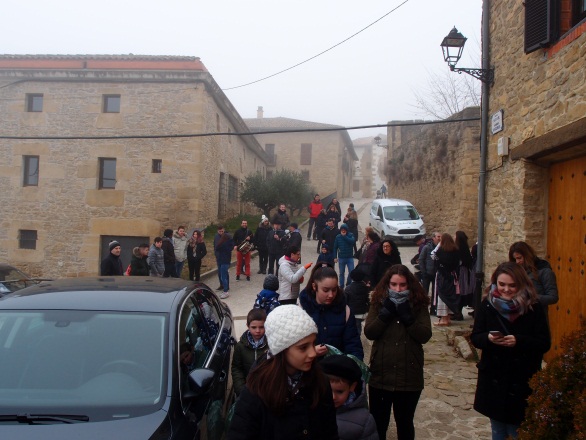 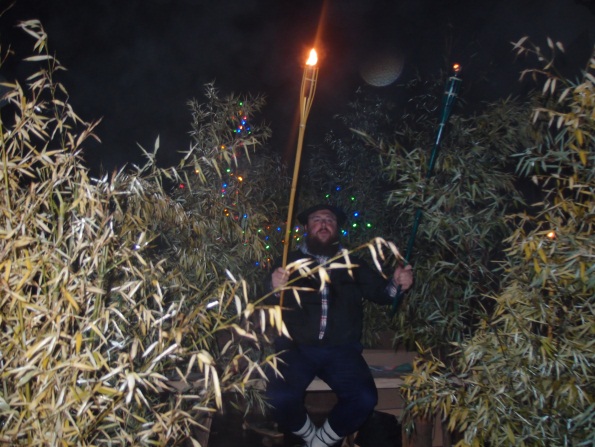 ARTAZU, NAVIDAD 201824 de diciembre12:00h. Koxkari amenizado por los txistularis.Migas en la Sociedad.18:00h. Recibimiento a Olentzero. Bajada del monte   con los gaiteros y entrega de regalos. Como todos los años, después de despedir  al Olentzero,  sorteo de la cesta de Navidad.28 de diciembre18:30h. Txokolatada popular en la Sociedad.31 de diciembre12:00h. San Silvestre: carrera y almuerzo en la Sociedad para todos y todas las participantes.